BSTI:	CT reporting proforma: COVID-19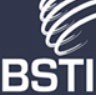 Pre-existing lung findingsEmphysema	none / mild / moderate / severeFibrosis	none / mild / moderate / severeFindingsNormalClassic/Probable COVID-19Predominant pattern: Bilateral, basal, GGO/ Crazy-Paving / Peripheral consolidation / Reverse halo / PerilobularOther patterns:Indeterminate for COVID-19Does not fit Classic or Non-COVID-19 patterns or clinical context Non-peripheral GGO / Complex / Unilateral / OtherNon-COVID-19Lobar pneumonia / Cavitation / Tree-in-bud / Centrilobular nodules / Lymphadenopathy / effusion(s)Other patternsDisease DistributionUpper Central 2/3Bronchocentric (y/n)Other findingsConclusionMiddle	Lower	Random Peripheral 1/3Normal	Correlate with RT-PCR as CT can be normal in early infectionClassic/Probable COVID-19 infectionCT severity scoreMild Mod/SeverePure GGO, ≤3 focal abnormalities and all ≤3 cmPure GGO, >3 focal abnormalities or >3 cm max diameter, consolidation, architectural distortionIndeterminate for COVID-19 infectionCT severity scoreMild	≤3 focal abnormalities and all ≤3 cm max diameterMod/Severe	>3 focal abnormalities or >3 cm max diameterNon-COVID-19Correlate with RT-PCRCodes for RIS searches: CVCT0 = Normal CVCT1 = Classic/probable CVCT2 = Indeterminate CVCT3 = Non-COVID-19 Please consider case upload to https://bit.ly/BSTICovid19_Database